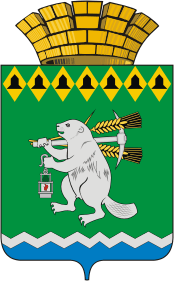 Администрация Артемовского городского округа ПОСТАНОВЛЕНИЕот 26.07.2018                                                                                                                                № 785-ПАОб утверждении Положения  по обеспечению общественного порядка и безопасности при проведении на территории Артемовского городского округа мероприятий с массовым пребыванием людейВ соответствии с Федеральными  законами от 06 октября 2003 года № 131-ФЗ «Об общих принципах организации местного самоуправления в Российской Федерации», от 06 марта 2009 года «О противодействии терроризму», постановлением Правительства Российской Федерации от 25.03.2015 № 272-ПП «Об утверждении требований к антитеррористической защищенности мест массового пребывания людей и объектов (территорий), подлежащих обязательной охране войсками национальной гвардии Российской Федерации, и форм паспортов безопасности таких мест и объектов (территорий)», постановлением Правительства Свердловской области от 30.05.2003 № 333-ПП «О мерах по обеспечению общественного порядка и безопасности при проведении на территории Свердловской области мероприятий с массовым пребыванием людей», в целях обеспечения правопорядка и общественной безопасности при проведении на территории Артемовского городского округа мероприятий с массовым пребыванием людей, руководствуясь статьей 31 Устава Артемовского городского округа,  ПОСТАНОВЛЯЮ:1. Утвердить Положение по обеспечению общественного порядка и безопасности при проведении на территории Артемовского городского округа мероприятий с массовым пребыванием людей (Приложение).2. Заместителю главы Администрации Артемовского городского округа  по социальным вопросам Темченкову С.Б. в пределах своей компетенции обеспечить координацию деятельности организаторов мероприятий, администраций спортивных сооружений, дворцов культуры и досуговых центров, музеев, образовательных организаций,  органов внутренних дел при проведении мероприятий с массовым пребыванием людей на территории Артемовского городского округа.3. Управлению культуры Администрации Артемовского городского округа (Сахарова Е.Б.), Управлению образования Артемовского городского округа     (Багдасарян Н.В.), отделу по физической культуре и спорту Администрации Артемовского городского округа (Суханов Н.С.), территориальным  органам местного самоуправления Артемовского городского округа (Вандышева Л.И., Гиршфельд С.И., Авдеев Д.С., Пьянков С.И., Серебренников В.В., Ситников С.Н., Игошев В.Г., Шавкунов В.А., Королева Е.А., Беспамятных А.А.):3.1. проводить регулярные обследования сооружений  на их соответствие требованиям инженерно-технической и пожарной безопасности, антитеррористической укрепленности и готовности к проведению мероприятий с массовым пребыванием людей;3.2. не проводить мероприятия в сооружениях, состояние которых и подготовка персонала не обеспечивают условий безопасности  зрителей и участников мероприятия;3.3. для подготовки и проведения крупных мероприятий создавать организационные комитеты, наделяя их соответствующими правами и полномочиями в пределах своей компетенции;3.4. совместно с Отделом МВД России по Артемовскому району,  организаторами мероприятий, а также администрацией объекта, где планируется проведение массового мероприятия, предусматривать меры по запрету продажи спиртных, слабоалкогольных напитков, пива в местах проведения массового мероприятия (в том числе, на открытых площадках), проноса любых напитков в стеклянной таре, а также меры по удалению с мероприятия лиц, находящихся в состоянии опьянения;3.5. обеспечить наличие на здания и сооружения, где планируется проведение массового мероприятия, Паспорта безопасности с указанием сведений о персонале, краткой характеристики объекта, организации охраны, схемы эвакуации, максимальной загруженности, графика оперативно-технического осмотра, перечня выявленных нарушений и сроков их устранения, всех видов ремонтно-строительных работ и их исполнителей;3.6. утвердить необходимый и достаточный состав сил и средств постоянной готовности для оперативного реагирования в случае чрезвычайной ситуации при проведении мероприятий с массовым пребыванием людей.4. Постановление Администрации Артемовского городского округа  от 12.12.2014 № 1764-ПА «Об утверждении Положения  по обеспечению общественного порядка и безопасности при проведении на территории Артемовского городского округа мероприятий с массовым пребыванием людей» считать утратившим силу.5. Настоящее постановление опубликовать в газете «Артемовский рабочий» и разместить на официальном сайте Артемовского городского округа в информационно-телекоммуникационной сети «Интернет».6. Контроль за исполнением постановления возложить на заместителя главы Администрации Артемовского городского округа по социальным вопросам Темченкова С.Б.Первый заместитель главы АдминистрацииАртемовского городского округа, исполняющийполномочия главы Артемовского городского округа                     Н.А. Черемных 